Berufsfachschule BaselSearch results for "Schweizerdeutsche Filme"Author / TitlePlace, Editor, YearMedientypCall number / Availability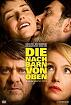 Boss, SabineDie Nachbarn von obenZürich : Elite Film AG, 2023©2023DVD-SpielfilmNACHavailableKulcsar, BarbaraDie goldenen JahreZürich : Filmcoopi, 2023DVD-SpielfilmGOLDavailable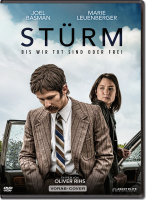 Rihs, OliverStürm : Bis wir tot sind oder freiZürich : Ascot Elite Home Entertainment, 2022DVD-SpielfilmSTÜRavailable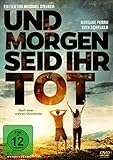 Steiner, MichaelUnd morgen seid ihr totZürich : Ascot Elite Home Entertainment, 2022DVD-SpielfilmUNDavailableBeeler, EdwinHexenkinderBern : Suissimage, 2021DVD-Sachfilm37checked out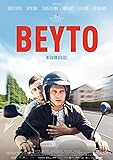 Gsell, GittaBeytoZürich : Frenetic Films, 2021DVD-SpielfilmBEYTOavailableHaldimann, Hans 1953-Kleine HeimatZürich : Xenix Films, 2021DVD-Sachfilm616.02available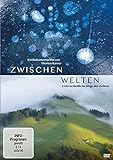 Karrer, ThomasZwischenWelten : Unterschiedliche Wege des HeilensMünchen : Polyband, 2021DVD-Sachfilm615.3available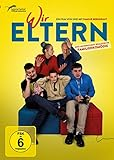 Bergkraut, Eric 1957-Wir ElternHamburg : Lighthouse, 2020DVD-SpielfilmWIRavailable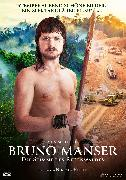 Hilber, Niklaus 1970-Bruno Manser : Die Stimme des RegenwaldesZürich : Ascot Elite Home Entertainment, 2020DVD-SpielfilmBRUNavailable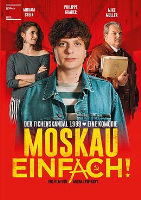 Lewinsky, Micha 1972-Moskau einfach!Zürich : Praesens Film, 2020DVD-SpielfilmMOSKavailable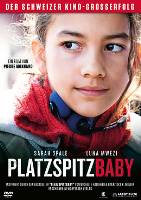 Monnard, PierrePlatzspitzbabyZürich : Ascot Elite Home Entertainment, 2020DVD-SpielfilmPLATavailable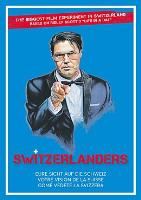 Steiner, MichaelSwitzerlandersO.O. : National Treasures Pictures, 2020DVD-Sachfilm949.4availableSteinhart, JuriLasst die Alten sterbenBern : Lomotion, 2020DVD-SpielfilmLASSavailableZünd, JacquelineWhere We BelongZürich : realFILM, 2020DVD-Sachfilm159.22availableDie 7 Bundesrätinnen : Frauen machen PolitikZürich : Schweizer Radio und Fernsehen SRF, 2019DVD-Sachfilm323availableBasler, PeterReise ins ÜbersinnlicheZürich : Schweizer Radio und Fernsehen SRF, 2019DVD-Sachfilm133.4availableBräuning, FannyImmer und ewig : Die unglaubliche Reise eines aussergewöhnlichen LiebespaaresZürich : Frenetic Films, 2019DVD-Sachfilm376available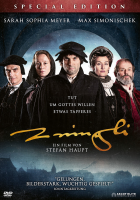 Haupt, StefanZwingliZürich : Ascot Elite Home Entertainment, 2019DVD-SpielfilmZWINGavailableSuter, MonicaJugendliche unter Druck : In der Klinik für Kinder- und JugendpsychiatrieZürich : Schweizer Radio und Fernsehen SRF, 2019DVD-Sachfilm616.89available4 Dörfer - ein Land = 4 Villages - un Pays = 4 Villaggi - un Paese = 4 Vitgs - in PajaisZürich : Schweizer Radio und Fernsehen SRF, 2018DVD-Sachfilm949.4availableSRF bi de Lüt : FamiliensacheZürich : Schweizer Radio und Fernsehen SRF, 2018DVD-Sachfilm173.7availableWillkommen in der SchweizCham : Impuls Home Entertainment, 2018DVD-Sachfilm323.1availableAarburg, Daniel VonGeneralstreik 1918 : Die Schweiz am Rande eines BürgerkriegsZürich : Praesens Film, 2018DVD-Sachfilm949.4availableArnet, HelenSchwere Last auf schmalen SchulternZürich : Schweizer Radio und Fernsehen SRF, 2018DVD-Sachfilm616availableBähler, EvelynMeine fremde HeimatZürich : Schweizer Radio und Fernsehen SRF, 2018DVD-Sachfilm323.1availableBatthyany, BélaDas Geschlecht der Seele : Transmenschen in der SchweizZürich : Praesens Film, 2018DVD-Sachfilm618availableGiger, RamonEine ruhige JackeBasel  : Cineworx, 2018DVD-Sachfilm376availableLuisi, Peter 1975-FlitzerZürich : Frenetic, 2018DVD-SpielfilmFLITavailableLyssy, RolfDie letzte PointeZürich : Praesens Fiilm AG, 2018DVD-SpielfilmLETZavailableNottaris, MarioUnter Strom : Die Schweiz vor der EnergiewendeZürich : Schweizer Radio und Fernsehen SRF, 2018DVD-Sachfilm620availableRoth, OliverAchtung MütterZürich : Schweizer Radio und Fernsehen SRF, 2018DVD-Sachfilm618.1availableWelter, MarkusWeglaufen geht nichtZürich : Praesens Film, 2018DVD-SpielfilmWEGLavailableArn, KarolineUnerhört jenischZürich : Frenetic, 2017DVD-Sachfilm39availableBäni, Hanspeter 1956-Schütze sich, wer kann : mit Waffen gegen die AngstZürich : SRF DOK, 2017DVD-Sachfilm355availableBauer, KarinInside Bundeshaus : ein Volksentscheid und seine FolgenZürich : Schweizer Radio und Fernsehen SRF, 2017DVD-Sachfilm323availableBeeler, EdwinDie weisse Arche : Am Übergang in eine andere WeltLuzern : Calypso Film AG, 2017DVD-Sachfilm17availableGiuliani, Danielle ca. 20. Jh.Üse BurehoofZürich : Schweizer Radio und Fernsehen SRF, 2017DVD-Sachfilm376availableGraf, UrsGute TageCham : Impuls Home Entertainment, 2017DVD-Sachfilm172.5availableGuggisberg, MartinUsgrächnet GähwilersHamburg : Lighthouse, 2017DVD-SpielfilmUSGRavailableHaldimann, Hans 1953-Einfach lebenZürich : Xenix Films, 2017DVD-Sachfilm301availableJäger, StefanSRF He!matland - Schule machenZürich : Schweizer Radio und Fernsehen SRF, 2017DVD-Sachfilm371availableOberli, BettinaPrivate BankingCham : Impuls Home Entertainment, 2017DVD-SpielfilmPRIVavailableVolpe, PetraDie göttliche OrdnungCham : Impuls Home Entertainment, 2017DVD-SpielfilmGÖTTavailableVolpe, PetraDie göttliche OrdnungCham : Impuls Home Entertainment, 2017DVD-SpielfilmGÖTTNur für LehrpersonenBäni, Hanspeter 1956-Mein Körper, mein Werk : junge Menschen im FitnessrauschZürich : Schweizer Radio und Fernsehen SRF, 2016DVD-Sachfilm613.4availableEgger, UrsGotthardZürich : Schweizer Radio und Fernsehen SRF, 2016DVD-SpielfilmGOTTavailableGödrös, Katalin 1969-Im NirgendwoZürich : Praesens Film AG, 2016DVD-SpielfilmIMavailable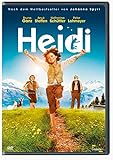 Gsponer, AlainHeidiO.O. : Impuls Home Entertainment, 2016DVD-SpielfilmHEIDavailableHäselbarth Stolz, SilviaFalten : eine Auseinandersetzung mit dem ÄlterwerdenZürich : Praesens Film, 2016DVD-Sachfilm307availableIsler, Thomas 1967-Die Demokratie ist los!O.O. : Cineworx, 2016DVD-Sachfilm323availableJaquemet, Simon 1978-ChriegO.O. : Hugofilm, 2016DVD-SpielfilmCHRIavailableKhalil, Mano 1964-Die SchwalbeZürich : Frenetic Films, 2016DVD-SpielfilmSCHWchecked outKoller, Xavier 1944-Der schwarze TannerO.O. : Catpics Coproduktion AG, 2016DVD-SpielfilmSCHWavailableSchaerer, MichaelLinaZürich : Praesens Film AG, 2016DVD-SpielfilmLINAavailableStadelmann, Elvira 1964-DOK History - Auf der Suche nach Menschlichkeit : Kathrin Winzenried über die Geschichte des Schweizerischen Roten KreuzesZürich : SRF DOK, 2016DVD-Sachfilm362availableWinzenried, KathrinGott und seine Helfer : Kathrin Winzenried auf den Spuren der Basler MissionZürich : SRF DOK, 2016DVD-Sachfilm28availableWirth, Karoline13 Schauspielschüler : 1. Akt: "Wenn ich mal glücklich bin, geb' ich euch Bescheid" : Episoden 1 - 5Zürich : Praesens Film, 2016DVD-Sachfilm370.4availableBergkraut, Eric 1957-Service inbegriffeO.O. : p.s. 72 Productions, 2015DVD-Sachfilm656availableBürge, ChristophCervelat trifft Baklava : fremde Feste feiernZürich : Schweizer Radio und Fernsehen SRF, 2015DVD-Sachfilm398availableColla, Rolando 1957-Das bessere Leben ist anderswoO.O. : Peacock, 2015DVD-Sachfilm323.1availableHaupt, StefanDer KreisO.O. : Ascot Elite Home Entertainment, 2015DVD-SpielfilmKREIavailableIneichen, Tobias 1964-UploadZürich : Praesens Fiilm AG, 2015DVD-SpielfilmUPLOavailable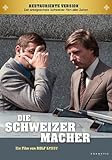 Lissy, RolfDie SchweizermacherZürich : Frenetic Films, 2015DVD-SpielfilmSCHWavailable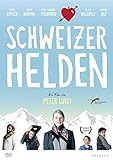 Luisi, Peter 1975-Schweizer HeldenZürich : Frenetic Films, 2015DVD-SpielfilmSCHWavailableMurer, Fredi M. 1940-Der grüne BergO.O. : Atalante, 2015DVD-Sachfilm620availableMurer, Fredi M. 1940-HöhenfeuerO.O. : Atalante, 2015DVD-SpielfilmHÖHEavailableMurer, Fredi M. 1940-Liebe & ZufallO.O. : Vega Film, 2015DVD-SpielfilmLIEBavailableMurer, Fredi M. 1940-Wir Bergler in den Bergen sind eigentlich nicht schuld, dass wir da sindO.O. : Atalante, 2015DVD-Sachfilm63available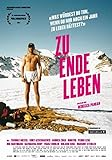 Panian, Rebecca 1978-Zu Ende lebenO.O. : Impuls, 2015DVD-Sachfilm17availablePaulus, Oliver 1969-Vielen Dank für nichtsZürich : Motorfilm, 2015DVD-SpielfilmVIELavailable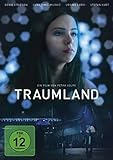 Volpe, PetraTraumlandO.O. : Lighthouse Home Entertainment, 2015DVD-SpielfilmTRAUavailableAlain GsponerAkte Grüninger : Die Geschichte eines GrenzgängersZürich : Praesens-Film, 2014DVD-SpielfilmAKTEavailableDevi, Mitra 1963-2018GothicO.O. : Mitra Devi, 2014DVD-Sachfilm306availableHilber, Niklaus 1970-ZiellosZürich : Praesens Film, 2014DVD-SpielfilmZIELavailableLabhart, Christian 1953-Yasin will lebenO.O. : Christian Labhart Filmproduktion, 2014DVD-Sachfilm616.3availableThommen, AnnaNeulandO.O. : Impuls Home Entertainment, 2014DVD-Sachfilm37availableThommen, AnnaNeulandO.O. : Impuls Home Entertainment, 2014DVD-Sachfilm37Nur für LehrpersonenThommen, AnnaNeulandO.O. : Impuls Home Entertainment, 2014DVD-Sachfilm37Nur für LehrpersonenVon heute auf morgenZürich : Pelican Films, 2013DVD-Sachfilm616.02available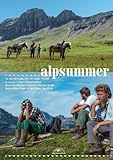 Horat, Thomas 1964-AlpsummerCham : Impuls Home Entertainment, 2013DVD-Sachfilm63availableKühn, ChristophGlauser : Das bewegte Leben des grossen SchriftstellersZürich : Film Coopi, 2013DVD-Sachfilm92 GLAUavailable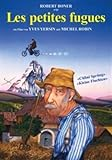 Yersin, Yves 1942-2018Les petites fugues Kleine FluchtenZürich : Praesens Film AG, 2013DVD-SpielfilmPETIavailableBaumann, SimonImage ProblemZürich : Frenetic Films, 2012DVD-Sachfilm323availableCastelberg, Christian von 1955-Hunkeler und die Augen des ÖdipusZürich : Praesens Film, 2012DVD-SpielfilmHUNKavailableImboden, MarkusDer VerdingbubO.O. : Ascot Elite, 2012DVD-SpielfilmVERDNur für LehrpersonenImboden, MarkusDer VerdingbubO.O. : Ascot Elite, 2012DVD-SpielfilmVERDavailableImboden, MarkusDer VerdingbubO.O. : Ascot Elite, 2012DVD-SpielfilmVERDNur für LehrpersonenKulcsar, Barbara 1971-NebelgrindZürich : Praesens Film AG, 2012DVD-SpielfilmNEBEavailableMoll, BrunoAlpsegenCham : Impuls Home Entertainment, 2012DVD-Sachfilm914.94availablePfalzgraf, AndreaGoethe, Faust und Julia : Schauspielerin mit Down-SyndromO.O. : Praesens Film AG, 2012DVD-Sachfilm376availableRoy, TulaTrotzdem redeno.O.  : Tula Roy, 2012DVD-Sachfilm376available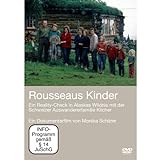 Schärer, Monika 1968-Rousseaus Kinder : ein Reality-Check in Alaskas Wildnis mit der Schweizer Auswandererfamilie KilcherZürich : Praesens Fiilm AG, 2012DVD-Sachfilm323.1availableSchmid, Anka 1961-Mit dem Bauch durch die WandZürich : Columbus, 2012DVD-Sachfilm618.1availableSpörri, Angela 1992-Zartbitter : Bio-Kakao aus GhanaO.O. : Filme für eine Welt, 2012DVD-Sachfilm63availableBäni, Hanspeter 1956-Tod nach Plan : André, psychisch krank und lebensmüdeZürich : Schweizer Radio und Fernsehen SRF, 2011DVD-Sachfilm17available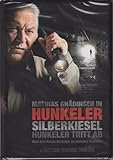 Fischer, MarkusHunkeler und die Augen des ÖdipusZürich : Praesens Film, 2011DVD-SpielfilmHUNKavailableHäselbarth, Silvia 1966-Drei Brüder à la carte[S.l.] : Häselbarth Filmproduktion, 2011DVD-Sachfilm376available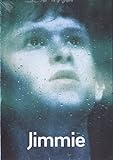 Ineichen, Tobias 1964-JimmieZürich : Praesens Film AG, 2011DVD-SpielfilmJIMMNur für LehrpersonenIneichen, Tobias 1964-JimmieZürich : Praesens Film AG, 2011DVD-SpielfilmJIMMNur für Lehrpersonen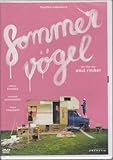 Riniker, PaulSommervögelZürich : Frenetic Films, 2011DVD-SpielfilmSOMMavailable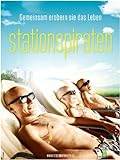 Schaerer, MikeStationspiratenZürich : Zodiac Pictures, 2011DVD-SpielfilmSTATNur für LehrpersonenThümena, Thomas 1967-TinguelyO.O. : Hugofilm, 2011DVD-Sachfilm703.6availableLabhart, Christian 1953-Zwischen Himmel und Erde : Anthroposophie heuteO.O. : Alive, 2010DVD-Sachfilm317.4available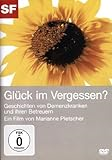 Pletscher, Marianne 1946-Glück Im Vergessen? : Geschichten von Demenzkranken und ihren BetreuernZürich : SF Schweizer Fernsehen, 2010DVD-Sachfilm616.02available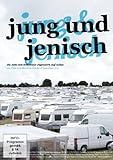 Rieder, MartinaJung und jenisch : ein Jahr mit Schweizer Zigeunern auf AchseO.O. : Dschoint Ventschr, 2010DVD-Sachfilm39availableStreit Steiger, Monika70 Jahr' - graues Haar : Vom Umgang mit dem Alter und ÄlterwerdenBern : Anda Productions, 2010DVD-Sachfilm613.4availableWachter, Toni ca. 20. Jh.Üsi BadiZürich : SF Schweizer Fernsehen, 2010DVD-Sachfilm376available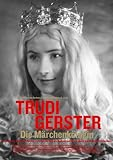 Zürcher, BarbaraTrudi Gerster : die MärchenköniginZürich : SF Schweizer Fernsehen, 2010DVD-Sachfilm92 GERSavailableFischer, MarkusHunkeler : Das Paar im Kahn ; Tod einer ÄrztinZürich : Praesens Film, 2009DVD-SpielfilmHUNKavailableGugolz, AldoWir zweiLuzern : Revolumenfilm, 2009DVD-Sachfilm618Nur für LehrpersonenJäger, StefanHunkeler und der Fall LiviusZürich : Praesens Film, 2009DVD-SpielfilmHUNKavailableOberli, BettinaDie HerbstzeitlosenZürich : Praesens Film AG, 2009DVD-SpielfilmHERBNur für LehrpersonenOberli, BettinaDie HerbstzeitlosenZürich : Praesens Film AG, 2009DVD-SpielfilmHERBavailablePletscher, Marianne 1946-Glück im Vergessen? : Geschichten von Demenzkranken und ihren BetreuernZürich : SF Schweizer Fernsehen, 2009DVD-Sachfilm616.02Nur für LehrpersonenSchneider, HansjörgHunkeler macht SachenZürich : Praesens-Film, 2009DVD-SpielfilmHUNKavailableFalk, JacquelineDer letzte Coiffeur vor der WettsteinbrückeBasel : Christoph Merian Verlag, 2008DVD-Sachfilm613.4availableImhoof, MarkusDas Boot ist vollO.O. : Impuls Home Entertainment, 2008DVD-SpielfilmBOOTavailableRasser, Alfred 1907-1977Demokrat Läppli[S.l.] : Praesens, 2006DVD-SpielfilmDEMOavailableSchaub, ChristophJeune hommeZürich : PlazaVista, 2006DVD-SpielfilmJEUNavailableSeiler, Alexander J. 1928-2018Siamo Italiani = Die Italiener ; Il vento di settembre = SeptemberwindZürich : Film Coopi, 2006DVD-Sachfilm323.1availablePinkus, GertrudAnna Göldin - : letzte HexeZürich : Columbus, 2005DVD-SpielfilmANNAavailable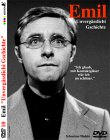 Steinberger, Emil 1933-Emil : Unvergässlichi GschichteMontreux : Edition E, 2004DVD-SpielfilmEMILavailableGränicher, Dieter 1955-Depressionen : Ohnmacht und HerausforderungO.O. : momenta film, 2002DVD-Sachfilm616.89Nur für LehrpersonenRasser, Alfred 1907-1977HD-Soldat Läpplio.O. : Praesens Film, 2000DVD-SpielfilmHDSOavailable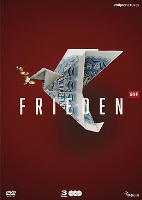 Schaerer, MichaelFriedenCham : Impuls Home EntertainmentDVD-SpielfilmFRIEavailable